DEPARTMENT OF THE AIR FORCE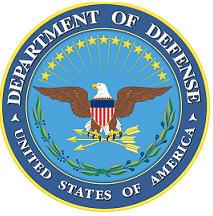 HEADQUARTERS 107th ATTACK WINGNIAGARA FALLS NYANNOUNCEMENT NAME:	DENTIST NF 24-15OPENING DATE:	4 June 2024		CLOSING DATE:	Until FilledPOSITION TITLE: DENTIST LOCATION:	107TH ATKW NIAGARA FALLS IAP, NIAGARA FALLS, NY 143041 POSITION AVAILABLEAUTH GRADE:	LTCOL (Subject to Control Grade Availability)AFSC:	47G1		SALARY:	IAW Current Rank & Active Duty Pay Documents AREA OF CONSIDERATION:	NATIONWIDETO APPLY EMAIL APPLICATIONS TO THE FOLLOWING:	MICHAEL.OWCZARCZAK@US.AF.MIL  	STASHA.PERITORE.1@US.AF.MIL	SUBJECT LINE: DENTIST NF 24-15APPLICATION CONTENTS:	AF Form 24	Current PT 	Proof of educational requirements. Must meet educational requirements in AFOCD For entry into this specialty, a Doctor of Dental Surgery or a Doctor of Dental Medicine degree from an American Dental Association accredited college or university is mandatory (graduate and undergraduate-a waiver can be granted only for certain undergraduate degrees)  Official transcripts to MICHAEL.OWCZARCZAK@US.AF.MILSELECTING OFFICIAL:	COL JAN CARLSONFor more information or questions regarding this career field, please contact TSgt Thomas Viau at 716-236-2428 or by e-mail at Thomas.viau.2@us.af.mil .